 國立嘉義大學生物機電學系專題討論活動花絮 國立嘉義大學生物機電學系專題討論活動花絮 國立嘉義大學生物機電學系專題討論活動花絮活動時地111年10月03日  工程館四樓視聽教室111年10月03日  工程館四樓視聽教室演講者/題目國立屏東科技大學生物機電工程系陳韋誠助理教授/丹麥養豬產業成功發展之經驗分享國立屏東科技大學生物機電工程系陳韋誠助理教授/丹麥養豬產業成功發展之經驗分享活動花絮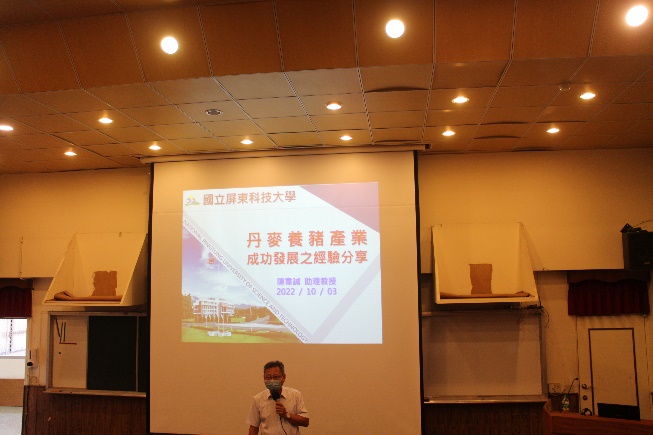 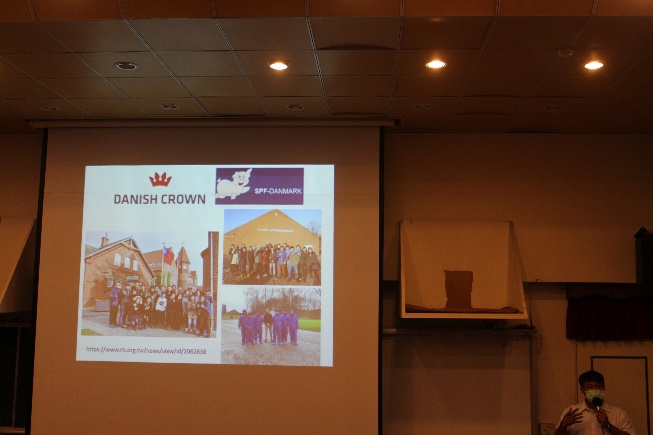 活動花絮 介紹講者畫面 講演畫面活動花絮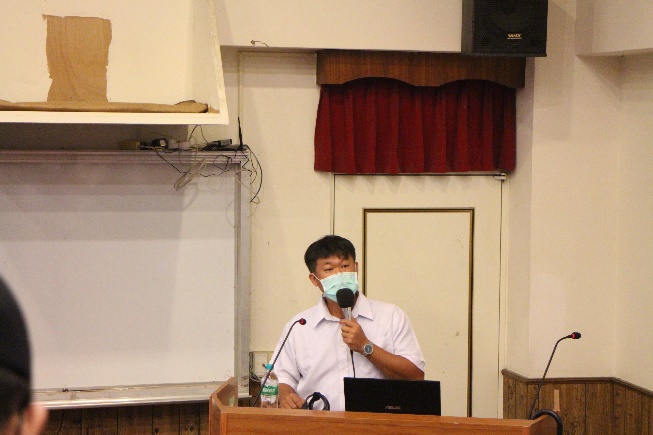 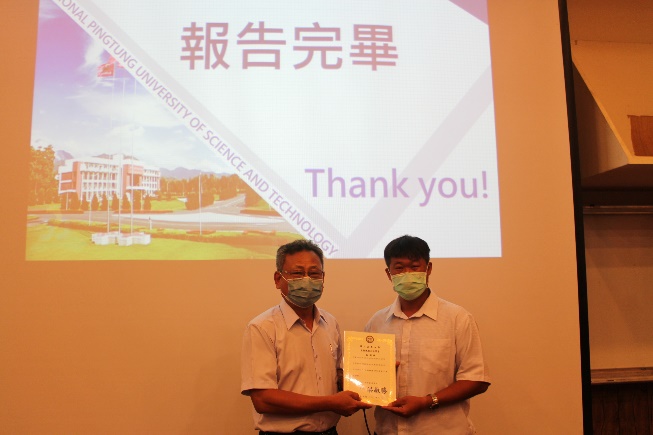 活動花絮 講演畫面頒發感謝狀畫面